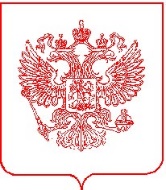 ФЕДЕРАЛЬНАЯ СЛУЖБА ПО НАДЗОРУ В СФЕРЕ ПРИРОДОПОЛЬЗОВАНИЯМЕЖРЕГИОНАЛЬНОЕ УПРАВЛЕНИЕ ФЕДЕРАЛЬНОЙ СЛУЖБЫ ПО НАДЗОРУ В СФЕРЕ ПРИРОДОПОЛЬЗОВАНИЯ ПО РЕСПУБЛИКЕ КОМИ И НЕНЕЦКОМУ АВТОНОМНОМУ ОКРУГУП Р И К А З          ____________                                                                          № _________г. СыктывкарОб утверждении Плана проведения профилактических визитов на 2024 год в области федерального государственного экологического контроля (надзора), федерального государственного земельного контроля (надзора), федерального государственного геологического контроля (надзора) на территории Республики Коми и Ненецкого автономного округаВ соответствии со ст. 52 Федерального закона от З1.07.2020 № 248-ФЗ «О государственном контроле (надзоре) и муниципальном контроле в Российской Федерации», Постановлением Правительства РФ от 25.06.2021 № 990 «Об утверждении правил разработки и утверждения контрольными (надзорными) органами программы профилактики рисков причинения вреда (ущерба) охраняемым законом ценностям», Постановлением Правительства РФ от З0.06.2021 № 1096 «О федеральном государственном экологическом контроле (надзоре)», Постановлением Правительства РФ от З0.06.2021 № 1081 «О федеральном государственном земельном контроле (надзоре)», Постановлением Правительства РФ от 30.06.2021 № 1095, «Об утверждении Положения о федеральном государственном геологическом контроле (надзоре)»,П р и к а з ы в а ю :Утвердить План проведения профилактических визитов на 2024 год в области федерального государственного экологического контроля (надзора), федерального государственного земельного контроля (надзора), федерального государственного геологического контроля (надзора) на территории Республики Коми и Ненецкого автономного округа (согласно Приложению №1).Контроль исполнения настоящего приказа на территории Республики Коми возлагаю на заместителя руководителя Климову Т.Б., на территории Ненецкого автономного округа на заместителя руководителя Иванову М.В.Руководитель                                                                                    И. М. АстархановЛист согласованияк приказу Межрегионального управления Росприроднадзора по Республике Коми  и Ненецкому автономному округу«Об утверждении Плана проведения профилактических визитов на 2024 год в области федерального государственного экологического контроля (надзора), федерального государственного земельного контроля (надзора), федерального государственного геологического контроля (надзора) на территории Республики Коми и Ненецкого автономного округа»от  29.12.2023 №   __________ДолжностьФамилия И.О.ПодписьДатаЗаместитель руководителяИванова М.В.Заместитель руководителяКлимова Т.Б.Начальник межрегионального отдела правового, кадрового, информационно-технического обеспечения, аналитического сопровождения и делопроизводстваИевлева Т.А.